ОБ УТВЕРЖДЕНИИ ПОЛОЖЕНИЯ О ПОРЯДКЕ ПРИНЯТИЯ РЕШЕНИЯ О ЗАКЛЮЧЕНИИ ДОГОВОРА НА РАЗМЕЩЕНИЕ НЕСТАЦИОНАРНОГОТОРГОВОГО ОБЪЕКТА БЕЗ ПРОВЕДЕНИЯ ТОРГОВ НА ТЕРРИТОРИИ КАЛИНИНСКОГО СЕЛЬСКОГО ПОСЕЛЕНИЯ ВУРНАРСКОГОРАЙОНА ЧУВАШСКОЙ РЕСПУБЛИКИВ соответствии с Федеральным законом от 28 декабря 2009 г. N 381-ФЗ "Об основах государственного регулирования торговой деятельности в Российской Федерации", Федеральным законом от 6 октября 2003 г. N 131-ФЗ "Об общих принципах организации местного самоуправления в Российской Федерации", Законом Чувашской Республики от 13 июля 2010 г. N 39 "О государственном регулировании торговой деятельности в Чувашской Республике и о внесении изменений в статью 1 Закона Чувашской Республики "О розничных рынках", руководствуясь Уставом Калининского  сельского поселения Вурнарского  района Чувашской Республики, администрация Калининского  сельского поселения Вурнарского  района постановляет:  1.  Утвердить прилагаемое  Положение о порядке принятия решения о заключении договора на размещение нестационарного торгового объекта без проведения торгов на территории Калининского  сельского поселения Вурнарского  района Чувашской Республики. 2.  Настоящее постановление вступает в силу после его официального опубликования.Глава Калининского сельского поселения	Вурнарского  района Чувашской Республики		                           О.Н. Смирнова                                                										Приложение к постановлениюадминистрации Калининскогосельского поселения Вурнарского  районаот  27 июля 2022 года  N 32   ПОЛОЖЕНИЕО ПОРЯДКЕ ПРИНЯТИЯ РЕШЕНИЯ О ЗАКЛЮЧЕНИИ ДОГОВОРАНА РАЗМЕЩЕНИЕ НЕСТАЦИОНАРНОГО ТОРГОВОГО ОБЪЕКТАБЕЗ ПРОВЕДЕНИЯ ТОРГОВ НА ТЕРРИТОРИИ КАЛИНИНСКОГО СЕЛЬСКОГО ПОСЕЛЕНИЯ ВУРНАРСКОГО  РАЙОНА ЧУВАШСКОЙ РЕСПУБЛИКИI. Общие положения1. Настоящее Положение разработано в целях определения порядка принятия решения о заключении договора на размещение нестационарного торгового объекта без проведения торгов на территории Калининского  сельского поселения Вурнарского  района Чувашской Республики.2. Настоящее Положение распространяется на отношения, связанные с размещением нестационарных торговых объектов на земельных участках, находящихся в муниципальной собственности Калининского сельского поселения Вурнарского  района Чувашской Республики.3. Действие настоящего Положения не распространяется на правоотношения, связанные с:а) продажей товаров на розничных рынках;б) продажей товаров при проведении праздничных, общественно-политических, культурно-массовых и спортивно-массовых мероприятий, имеющих краткосрочный характер, при проведении выставок-ярмарок, ярмарок;в) при размещении временных объектов быстрого обслуживания (сезонных кафе) на территориях, прилегающих к стационарным объектам общественного питания;г) размещением нестационарных торговых объектов по результатам проведения торгов на территории Калининского  сельского поселения Вурнарского  района Чувашской Республики.4. Термины и понятия, используемые для целей настоящего Положения:нестационарный торговый объект - торговый объект, представляющий собой временное сооружение или временную конструкцию, не связанные прочно с земельным участком вне зависимости от наличия или отсутствия подключения (технологического присоединения) к сетям инженерно-технического обеспечения, в том числе передвижное сооружение;хозяйствующий субъект - юридическое лицо, индивидуальный предприниматель, осуществляющий торговую деятельность на территории Калининского  сельского поселения Вурнарского  района;уполномоченный орган – администрация Калининского  сельского поселения Вурнарского  района Чувашской Республики;договор на размещение нестационарного торгового объекта без проведения торгов (далее - Договор) - договор, заключаемый между хозяйствующим субъектом и уполномоченным органом.II. Порядок принятия решения о заключении договорана размещение нестационарного торгового объектабез проведения торгов на территории Калининского сельского поселения Вурнарского  района Чувашской Республики5. Размещение нестационарных торговых объектов на земельных участках, находящихся в муниципальной собственности Калининского   сельского поселения Вурнарского  района Чувашской Республики осуществляется без предоставления земельных участков и установления сервитута.6. Размещение нестационарных торговых объектов на земельных участках, находящихся в муниципальной собственности, осуществляется в соответствии со схемой размещения нестационарных торговых объектов на территории Калининского сельского поселения Вурнарского  района.7. Основанием для размещения нестационарного торгового объекта является Договор.8. Без проведения торгов Договоры в местах, определенных схемой размещения нестационарных торговых объектов, заключаются в случаях:1) размещения на новый срок нестационарного торгового объекта, размещенного по действующему договору в соответствии со схемой размещения нестационарных торговых объектов, хозяйствующим субъектом, надлежащим образом, исполняющим свои обязанности по действующему договору;2) размещения на новый срок нестационарного торгового объекта, размещенного в соответствии со схемой размещения нестационарных торговых объектов, хозяйствующим субъектом, надлежащим образом, исполняющим свои обязательства по действующему договору аренды земельного участка, заключенному до 1 марта 2015 года и предусматривающему размещение нестационарного торгового объекта;3) предоставления компенсационного места (места размещения, сопоставимого по местоположению и площади с местом размещения, исключенным из схемы размещения нестационарных торговых объектов) при досрочном прекращении действия договора при принятии органом местного самоуправления решений:а) о необходимости ремонта и (или) реконструкции автомобильных дорог в случае, если нахождение нестационарного торгового объекта препятствует осуществлению указанных работ;б) об использовании территории, занимаемой нестационарным торговым объектом, для целей, связанных с развитием улично-дорожной сети, размещением остановок общественного транспорта, оборудованием бордюров, организацией парковочных мест, иных элементов благоустройства;в) о размещении объектов капитального строительства.9. Решение об отказе хозяйствующему субъекту в заключении Договора на новый срок без проведения торгов принимается органом местного самоуправления в следующих случаях:1) неисполнения хозяйствующим субъектом в установленный срок требований органа местного самоуправления об устранении нарушений одного или нескольких из условий Договора:о месте размещения нестационарного торгового объекта и его площади;о требованиях к внешнему виду нестационарного торгового объекта;о специализации и виде нестационарного торгового объекта;о порядке, об условиях и о сроках внесения платы за размещение нестационарного торгового объекта;об обязательствах хозяйствующего субъекта соблюдать требования к осуществлению деятельности в нестационарном торговом объекте;2) изменения правил землепользования и застройки, правил благоустройства территории, условий использования территорий, а также правил пожарной безопасности, санитарных правил, гигиенических и экологических нормативов. В этом случае хозяйствующему субъекту органом местного самоуправления предоставляется компенсационное место.III. Порядок заключения договора на размещениенестационарного торгового объекта без проведения торговна территории Калининского  сельского поселения Вурнарского  района Чувашской Республики10. Право на заключение Договора без проведения торгов предоставляется хозяйствующему субъекту, подавшему в уполномоченный орган заявление о заключении договора на размещение нестационарного торгового объекта без проведения торгов (далее - заявление).11. К заявлению прилагаются следующие документы:1) выписка из Единого государственного реестра индивидуальных предпринимателей или юридических лиц. В случае непредставления хозяйствующим субъектом выписки из Единого государственного реестра индивидуальных предпринимателей или юридических лиц указанные документы уполномоченный орган запрашивает самостоятельно;2) копия документа, удостоверяющего личность индивидуального предпринимателя, уполномоченного лица на подачу заявления;3) копия документа, подтверждающего полномочия лица на подачу заявления (для юридических лиц);4) схема границ места размещения нестационарного торгового объекта с описанием координат.12. В течение 30 (тридцати) дней со дня поступления заявления уполномоченный орган рассматривает поступившее заявление и принимает одно из следующих решений:1) о заключении Договора и направляет (выдает) проект Договора хозяйствующему субъекту или его полномочному представителю;2) об отказе в заключении Договора и направляет (выдает) уведомление об отказе в заключении Договора хозяйствующему субъекту или его полномочному представителю.13. Ежегодный размер платы за размещение нестационарного торгового объекта без проведения торгов определяется в соответствии с Протоколом расчета платы по договору на размещение нестационарного торгового объекта, утвержденного Приказом Министерства экономического развития и имущественных отношений Чувашской Республики от 29 июля 2021 г. N 90.14. Условия, сроки и порядок оплаты ежегодной платы за размещение нестационарного торгового объекта устанавливаются Договором.15. Договор заключается с хозяйствующим субъектом без права уступки права на размещение нестационарного торгового объекта другим лицам.16. Договор прекращает свое действие по окончании срока.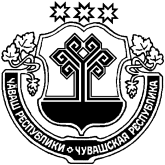 